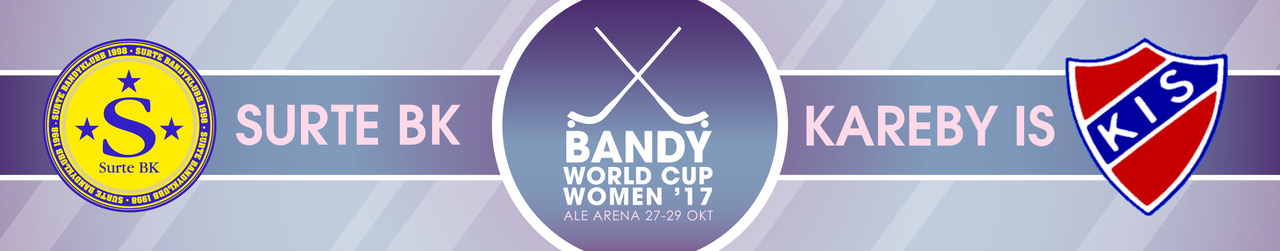 Entré- och sargvaktsinfo - WCW 2017EntréKostnad (över 18 år) = 50 kr/dag, då ingår en 50/50-lott (värde 10 kr).Betalning kontant eller Swish (numret finns på plats).Stämpel på handen, gäller som dagsbiljett.Extra/fler 50/50-lotter säljes för 10 kr/st.Dragning sker i slutet av dagen, där alla entré- och extralotter ingår, och annonseras därefter i Ale Arena och på hemsidan, www.surtebandy.se/bandyworldcupwomen2017SargvaktEn sargvakt per långsida, utgångspunkt hörnflaggor diagonalt.Plocka bollar bakom mål.Varselväst ska bäras (finns i entrébåset).Broddar finns att låna (finns i entrébåset).StädHåll rent på läktaren och på toaletter under läktaren.Städmateriel finns i städrum vid hissen (under läktaren).SjukvårdHjärtstartare i entrén till arenan.Sjukvårdsväska vid spelaringången, under läktaren.Frågor	, Christian Fischer 0706-291770.Väl Mött / WCW-Teamet